Cronologia dos Eventos Pós Arrebatamento dos Salvos da Dispensação das Igrejas
Hélio de Menezes Silva, 2011 
Notas preliminares a tudo:
1) Sobre contagem e representação do tempo: 
- Dia: desde pôr de sol até pôr de sol. 
- Ano profético, na Bíblia, = 12 meses de 30 dias = 360 dias.
- Notações de intervalos (200 a 300] (100 dias), [200 a 300] (101 dias) , etc. 
- Alguns intervalos de tempo que usaremos se superpõem 
- Ordem cronológica entre as seções, não necessariamente dentro delas.
- Às vezes não há certeza absoluta de um evento estar numa seção. Indicaremos isto.2) Primeiras clarificações (alguns personagens chave):
- Anticristo (= 1ª besta): homem . Intentará imitar e usurpar Cristo. Ditador. Países descendentes do Império Romano. Intentará aniquilar Israel, crentes, Deus.
- Babilônia Religiosa: “cidade de 7 colinas, reina sobre a terra”. Sistema religioso a serviço do diabo e de O Anticristo. 
- Babilônia Político-Econômica: cidade principal. Maior império econômico e porto comercial do mundo. A serviço do diabo e de O Anticristo. 
- O Falso Profeta (= 2ª besta) : homem. Entra em cena durante a 2ª metade da 70-SD. Sinais. Faz que todos adorem O Anticristo (e o diabo). 
Arquivo 1: 

IMINENTES:
1) RESSURREIÇÃO do 1º Tipo (seu 2º Grupo); 
2) O 1º ARREBATAMENTO; 
3) BEMA, o Tribunal do Cristo.1) Iminente Arrebatamento Implica prestes a ocorrer a qualquer instante. 
- Sem precisar de absolutamente nenhum sinal de aviso preliminar adicional além do único sinal estabelecido como necessário (a apostasia da fé) 
- Mas que já foi cumprido desde os séculos I e II 
- (e que, “de lambuja”, nos últimos 200 anos, está novamente cumprido e sendo cumprido de novo, plenamente, muitas vezes mais que o necessário, tanto em gênero, como em número, como em grau) 1Tm 4:1-2; 2Tm 4:1-4; 3:1-5, 13.   “1 ¶ Mas o Espírito expressamente diz que nos últimos tempos apostatarão alguns da fé, dando ouvidos a espíritos enganadores, e a doutrinas de demônios; 2 Pela hipocrisia de homens que falam mentiras, tendo cauterizada a sua própria consciência;” (1Tm 4:1-2)
   “1 ¶ Conjuro-te, pois, diante de Deus, e do Senhor Jesus Cristo, que há de julgar os vivos e os mortos, na sua vinda e no seu reino, 2 Que pregues a palavra, instes a tempo e fora de tempo, redarguas, repreendas, exortes, com toda a longanimidade e doutrina. 3 Porque virá tempo em que não suportarão a sã doutrina; mas, tendo comichão nos ouvidos, amontoarão para si doutores conforme as suas próprias concupiscências; 4 E desviarão os ouvidos da verdade, voltando às fábulas.” (2Tm 4:1-4)
   “1 ¶ Sabe, porém, isto: que nos últimos dias sobrevirão tempos trabalhosos. 2 Porque haverá homens amantes de si mesmos, avarentos, presunçosos, soberbos, blasfemos, desobedientes a pais e mães, ingratos, profanos, 3 Sem afeto natural, irreconciliáveis, caluniadores, incontinentes, cruéis, sem amor para com os bons, 4 Traidores, obstinados, orgulhosos, mais amigos dos deleites do que amigos de Deus, 5 Tendo aparência de piedade, mas negando a eficácia dela. Destes afasta-te.” (2Tm 3:1-5)
   “Mas os homens maus e enganadores irão de mal para pior, enganando e sendo enganados.” (2Tm 3:13)Note que os sinais de Mt 24,25 são para a 2ª vinda do Cristo até a terra, para julgar Israel e os gentios, e para reinar sobre todo o mundo. NÃO são sinais para o Arrebatamento da Sua noiva. 
      Portanto, não devemos estar temerosos à espera para ver os sinais de aviso para, só depois, nos prepararmos, mas, sim, devemos estar anelantes de antecipação para ouvir o som da trombeta de Deus, que será imediatamente acompanhado do nosso Arrebatamento!...
      Não queremos nos alongar. Provas bíblicas de que o Arrebatamento dos crentes desta dispensação das igrejas é pré-tribulacional são expostas, por exemplo, em:
http://solascriptura-tt.org/EscatologiaEDispensacoes/ArrebatamentoPreTribulacional-DCloud.htm 
http://solascriptura-tt.org/EscatologiaEDispensacoes/MuitosPretribulacionistasAntesDarby.AteMesmoEm373dC-Helio.htm 
http://solascriptura-tt.org/EscatologiaEDispensacoes/EscatologiaComVersos-CursoHelio.htm (item 2.4)1) O 2 º Grupo do 1º tipo de RESSURREIÇÃO (a primeira ressurreição, o primeiro tipo de ressurreição, aquela para a vida), ressurreição só dos que (real, biblicamente) creram (no Cristo real, da Bíblia) e (realmente) foram salvos dentro da dispensação das igrejas locais Jo 11:25-26; 1Ts 4:16-17; 1Co 15:50-53; 1Jo 3:2 

(Note: O 1º grupo do 1º tipo de ressurreição foi constituído apenas por Jesus, que é o primeiro fruto deste 1º tipo de ressurreição, as suas primícias, o primeiro a receber corpo glorificado 1Co 15:20,23)
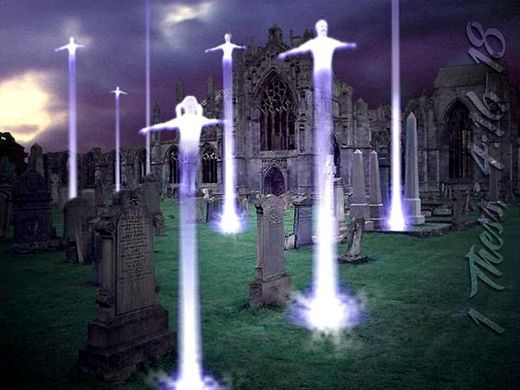    “25 Disse-lhe Jesus: Eu sou a ressurreição e a vida; quem crê em mim, ainda que esteja morto, viverá; 26 E todo aquele que vive, e crê em mim, nunca morrerá. Crês tu isto?” (Jo 11:25-26)
   “16 Porque o mesmo Senhor descerá do céu com alarido, e com voz de arcanjo, e com a trombeta de Deus; e os que morreram EM  Cristo ressuscitarão primeiro. 17 Depois nós, os que ficarmos vivos, seremos arrebatados juntamente com eles nas nuvens, a encontrar o Senhor nos ares, e assim estaremos sempre com o Senhor.” (1Ts 4:16-17)
   “50 E agora digo isto, irmãos: que a carne e o sangue não podem herdar o reino de Deus, nem a corrupção herdar a incorrupção. 51 ¶ Eis aqui vos digo um mistério: Na verdade, nem todos dormiremos, mas todos seremos transformados; 52 Num momento, num abrir e fechar de olhos, ante a última trombeta; porque a trombeta soará, e os mortos ressuscitarão incorruptíveis, e nós seremos transformados. 53 Porque convém que isto que é corruptível se revista da incorruptibilidade, e que isto que é mortal se revista da imortalidade.” (1Co 15:50-53)
   “Amados, agora somos filhos de Deus, e ainda não é manifestado o que havemos de ser. Mas sabemos que, quando ele se manifestar, seremos semelhantes a ele; porque assim como é o veremos.” (1Jo 3:2)
   “20 ¶ Mas de fato Cristo ressuscitou dentre os mortos, e foi feito as primícias dos que dormem. ... 23 Mas cada um por sua ordem: Cristo as primícias, depois os que são de Cristo, na sua vinda. Depois virá o fim, quando tiver entregado o reino a Deus, ao Pai, e quando houver aniquilado todo o império, e toda a potestade e força.” (1 Coríntios 15:20,23 ACF)2) O 1º ARREBATAMENTO (primeiro arrebatamento [transladação]): o dos que (realmente) foram salvos na dispensação das igrejas locais 1Ts 4:16-17 (ou 15-18); 1Co 15:50-53 (ou 44-54); talvez Ap 4:1 seja um tipo. E, daí em diante, não há mais referência a igrejas locais na terra. 

O nosso Noivo vem somente até as nuvens, os ares, não tocando a terra. Uma fração de segundo antes do Arrebatamento, aqueles que foram salvos enquanto viviam dentro desta dispensação, e que já morreram, serão ressuscitados com corpos glorificados (ver acima). Imediatamente depois, no exato instante do Arrebatamento, os salvos que estiverem vivos também terão seus corpos transformados em corpos glorificados e, ambos os grupos, serão arrebatados juntos.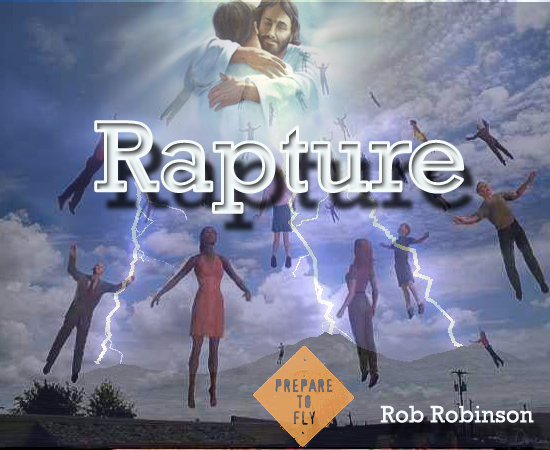 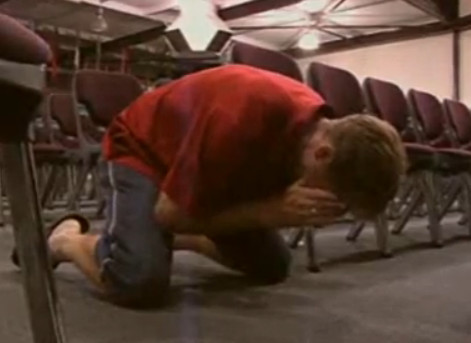    “16 Porque o mesmo Senhor descerá do céu com alarido, e com voz de arcanjo, e com a trombeta de Deus; e os que morreram EM Cristo ressuscitarão primeiro. 17 Depois nós, os que ficarmos vivos, seremos arrebatados juntamente com eles nas nuvens, a encontrar o Senhor nos ares, e assim estaremos sempre com o Senhor.” (1 Ts 4:16-17 ACF)("EM Cristo" ou "DENTRO DE o Cristo" são terminologias usadas mais de 20 vezes na Bíblia (Rm 8:1; 16:5,7,10; 1Co 1:2;3:1; ...; Fp 1:1; ...; 1Ts 4:16; ...) somente se aplicando aos crentes da atual dispensação das igrejas locais, nunca aos crentes de Adão até João (o submersor) e nunca aos que que foram convertidos na Tribulação ou no Milênio, esses três grupos de crentes são salvos mas serão ressuscitados em outra ocasião e formando grupo diferente daquele dos crentes das igrejas locais)

    “50 E agora digo isto, irmãos: que a carne e o sangue não podem herdar o reino de Deus, nem a corrupção herdar a incorrupção. 51 ¶ Eis aqui vos digo um mistério: Na verdade, nem todos dormiremos, mas todos seremos transformados; 52 Num momento, num abrir e fechar de olhos, ante a última trombeta; porque a trombeta soará, e os mortos ressuscitarão incorruptíveis, e nós seremos transformados. 53 Porque convém que isto que é corruptível se revista da incorruptibilidade, e que isto que é mortal se revista da imortalidade.” (1 Coríntios 15:50-53 ACF)

   “Depois destas coisas, olhei, e eis que estava uma porta aberta no céu; e a primeira voz que, como de trombeta, ouvira falar comigo, disse: Sobe aqui, e mostrar-te-ei as coisas que depois destas devem acontecer.” (Apocalipse 4:1 ACF)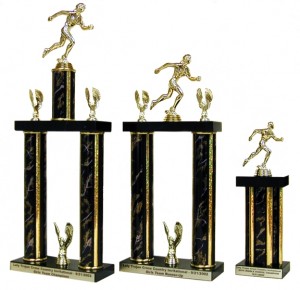 3) O Tribunal (Bema) do Cristo, para julgamento e galardoamento das obras do crente 
- Fato do julgamento: Rm 14:10; 2Co 5:10; 

- Base do julgamento: 1Co 4:5 (não exatamente o fruto produzido (isto é, o número/ tamanho/ valor) das obras feitas depois da salvação, mas o desígnio, a pureza, a motivação do coração em fazê-las).    “Mas tu, por que julgas teu irmão? Ou tu, também, por que desprezas teu irmão? Pois todos havemos de comparecer ante o tribunal de Cristo.” (Romanos 14:10 ACF)
    “Porque todos devemos comparecer ante o tribunal de Cristo, para que cada um receba segundo o que tiver feito por meio do corpo, ou bem, ou mal.” (2 Coríntios 5:10 ACF)
    “Portanto, nada julgueis antes de tempo, até que o Senhor venha, o qual também trará à luz as coisas ocultas das trevas, e manifestará os desígnios dos corações; e então cada um receberá de Deus o louvor.” (1 Coríntios 4:5 ACF)
Também são bases para o julgamento do Tribunal do Cristo:
2) A mordomia e fidelidade no uso dos talentos Mt 20:1-16 (mesmo salário para os contratados tarde); 25:14-30 (mau servo escondeu o 1 talento); 1Co 4:2; 
3) E dos bens que Deus nos emprestou Mt 6:20; 2Co 9:6; 8:12; Gl 6:7;    “Além disso, requer-se dos despenseiros que cada um se ache fiel.” (1Co 4:2 ACF)
   “Mas ajuntai tesouros no céu, onde nem a traça nem a ferrugem consomem, e onde os ladrões não minam nem roubam.” (Mt 6:20 ACF)
   “E digo isto: Que o que semeia pouco, pouco também ceifará; e o que semeia em abundância, em abundância ceifará.” (2Co 9:6 ACF)
   “Porque, se há prontidão de vontade, será aceita segundo o que qualquer tem, e não segundo o que não tem.” (2Co 8:12 ACF)
   “Não erreis: Deus não se deixa escarnecer; porque tudo o que o homem semear, isso também ceifará.” (Gl 6:7 ACF)- o zelo em ganhar almas Dn 12:3; 1Ts 2:19-20; 
- o amor manifesto, principalmente aos irmãos Mt 10:40,42; Gl 6:10; “Os que forem sábios, pois, resplandecerão como o fulgor do firmamento; e os que a muitos ensinam a justiça, como as estrelas sempre e eternamente.” (Dn 12:3 ACF)
   “19 Porque, qual é a nossa esperança, ou gozo, ou coroa de glória? Porventura não o sois vós também diante de nosso Senhor Jesus Cristo em sua vinda? 20 Na verdade vós sois a nossa glória e gozo.” (1Ts 2:19-20 ACF)
   “Quem vos recebe, a mim me recebe; e quem me recebe a mim, recebe aquele que me enviou.” (Mt 10:40 ACF)
   “E qualquer que tiver dado só que seja um copo de água fria a um destes pequenos, em nome de discípulo, em verdade vos digo que de modo algum perderá o seu galardão.” (Mt 10:42 ACF)
   “Então, enquanto temos tempo, façamos bem a todos, mas principalmente aos domésticos da fé.” (Gl 6:10 ACF)- a perseverança nas perseguições Mt 5:11-12; 2Tm 2:12; Tg 1:12.   “11 Bem-aventurados sois vós, quando vos injuriarem e perseguirem e, mentindo, disserem todo o mal contra vós por minha causa. 12 Exultai e alegrai-vos, porque é grande o vosso galardão nos céus; porque assim perseguiram os profetas que foram antes de vós.” (Mt 5:11-12 ACF)
   “Se sofrermos, também com ele reinaremos; se o negarmos, também ele nos negará;” (2Tm 2:12 ACF)
   “Bem-aventurado o homem que suporta a tentação; porque, quando for provado, receberá a coroa da vida, a qual o Senhor tem prometido aos que o amam.” (Tg 1:12 ACF)- Resultados do julgamento 1Co 3:11-15): 
- Se o edifício (desígnio do coração) for de ouro, prata, pedras preciosas (todas estas coisas são purificadas e reluzem quando provadas pelo fogo):
. galardões eternos 1Co 3:12.a,14; 
. coroas de louro: .. coroa do gozo 1Ts 2:19 para o ganhador de almas;     “11 ¶ Porque ninguém pode pôr outro fundamento além do que já está posto, o qual é Jesus Cristo. 12 E, se alguém sobre este fundamento formar um edifício de ouro, prata, pedras preciosas, madeira, feno, palha, 13 A obra de cada um se manifestará; na verdade o dia a declarará, porque pelo fogo será descoberta; e o fogo provará qual seja a obra de cada um. 14 Se a obra que alguém edificou nessa parte permanecer, esse receberá galardão. 15 Se a obra de alguém se queimar, sofrerá detrimento; mas o tal será salvo, todavia como pelo fogo.” (1 Coríntios 3:11-15 ACF)
   “Porque, qual é a nossa esperança, ou gozo, ou coroa de glória? Porventura não o sois vós também diante de nosso Senhor Jesus Cristo em sua vinda?” (1 Ts 2:19 ACF).. coroa da justiça 2Tm 4:8 para quem organiza sua vida no amor e esperança da 2ª vinda do Cristo; 
.. coroa da vida Tg 1:12; Ap 2:10 para o crente pronto a morrer pelo Cristo; “Desde agora, a coroa da justiça me está guardada, a qual o Senhor, justo juiz, me dará naquele dia; e não somente a mim, mas também a todos os que amarem a sua vinda.” (2 Timóteo 4:8 ACF)
   “Bem-aventurado o homem que suporta a tentação; porque, quando for provado, receberá a coroa da vida, a qual o Senhor tem prometido aos que o amam.” (Tiago 1:12 ACF)
   “Nada temas das coisas que hás de padecer. Eis que o diabo lançará alguns de vós na prisão, para que sejais tentados; e tereis uma tribulação de dez dias. Sê fiel até à morte, e dar-te-ei a coroa da vida.” (Apocalipse 2:10 ACF)
.. coroa da glória 1Pe 5:1-4 para o crente fiel como pastor do rebanho; . compartilhar do trono do Cristo 2Tm 2:11-12; Ap 3:21.    “1 ¶ AOS presbíteros, que estão entre vós, admoesto eu, que sou também presbítero com eles, e testemunha das aflições de Cristo, e participante da glória que se há de revelar: 2 Apascentai o rebanho de Deus, que está entre vós, tendo cuidado dele, não por força, mas voluntariamente; nem por torpe ganância, mas de ânimo pronto; 3 Nem como tendo domínio sobre a herança de Deus, mas servindo de exemplo ao rebanho. 4 E, quando aparecer o Sumo Pastor, alcançareis a incorruptível coroa da glória.” (1 Pedro 5:1-4 ACF)
   “11 Palavra fiel é esta: que, se morrermos com ele, também com ele viveremos; 12 Se sofrermos, também com ele reinaremos; se o negarmos, também ele nos negará;” (2 Timóteo 2:11-12 ACF)
   “Ao que vencer lhe concederei que se assente comigo no meu trono; assim como eu venci, e me assentei com meu Pai no seu trono.” (Apocalipse 3:21 ACF). louvor por Deus Mt 25:21,23;
. responsabilidades individuais no Milênio Lc 19:16-19.

- Se o edifício for de madeira, feno, palha (coisas que viram cinzas quando tocadas pelo fogo): o crente sofrerá vergonha, detrimento, mas será salvo, embora como quem escapa de um incêndio 1Co 3:12.b,15 (acima)

(Observação: É plausível que estes julgamento e galardoamento estendam-se pelo intervalo de tempo entre o Arrebatamento dos salvos e a aliança de O Anticristo, a qual abordaremos a seguir.)
   “E o seu senhor lhe disse: Bem está, servo bom e fiel. Sobre o pouco foste fiel, sobre muito te colocarei; entra no gozo do teu senhor.” (Mateus 25:21 ACF)   “16 E veio o primeiro, dizendo: Senhor, a tua mina rendeu dez minas. 17 E ele lhe disse: Bem está, servo bom, porque no mínimo foste fiel, sobre dez cidades terás autoridade. 18 E veio o segundo, dizendo: Senhor, a tua mina rendeu cinco minas. 19 E a este disse também: Sê tu também sobre cinco cidades.” (Lucas 19:16-19 ACF)